Uitslag van het tevredenheidsonderzoek in november 2022 onder leerlingenTop 5 – Tip 5:Reactie door school: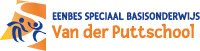 schoolbenchmarkRapportcijfer8.48.1schoolbenchmarkOnderwijs8.38.3Gepersonaliseerd leren8.78.5Leerkracht9.39.0Praktische vaardigheden8.87.6Sociale veiligheid8.98,.5Voorzieningen8.98.2ThemaAspectScoreTop 1Juf/meesterHelpt als dat nodig is 9.5Top 2Juf/meesterKan goed uitleggen9.4Top 3Juf/meesterGeeft goed les9.4Top 4Juf/meesterLessen zijn leerzaam9.4Top 5Sociale veiligheidVoel me veilig op het schoolplein9.4Tip 1OnderwijsGenoeg in groepjes kunnen werken7.6Tip 2OnderwijsLeuke boeken / digitale middelen7.8Tip 3Praktische vaardighedenLeren een goede spreekbeurt / presentatie te geven7.9Tip 4OnderwijsGenoeg zelfstandig kunnen werken8.0Tip 5OnderwijsLeren hoe het beste te leren voor toetsen8.0Dit is een hele mooie score. We zijn hier heel blij mee!Leerlingen zijn heel tevreden over de school.Erg goede scores t.o.v. de benchmarkSociale veiligheid is altijd een aandachtspuntGeen grote aandachtspuntenDe tips nemen we mee in de bespreking met de leerkrachten.Als richtlijn bij de interpretatie van de scores: - 8.6 of hoger: zeer goed / zeer tevreden - 8.2 tot en met 8.5: goed / tevreden - 7.7 tot en met 8.1: redelijk / redelijk tevreden - 6.9 tot en met 7.6: matig / matig tevreden - 6.8 en lager: zeer matig / slecht / niet tevreden